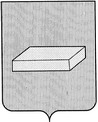 ГОРОДСКАЯ ДУМА ГОРОДСКОГО ОКРУГА ШУЯР Е Ш Е Н И Е		от 18 ноября 2015 года				№ 66О внесении изменений в Положение «О помощнике депутата Думы городского округа Шуя», утвержденное решением Думы городского округа Шуя от 30.09.2009 № 111Рассмотрев предложения председателя городской Думы Д.Е.Платонова, на основании Устава городского округа Шуя, городская ДумаР Е Ш И Л А:1. По тексту Положения «О помощнике депутата Думы городского округа Шуя», утвержденного решением Думы городского округа Шуя от 30.09.2009 № 111, включая Приложение № 1 к данному Положению, слова «Глава городского округа Шуя» заменить словами «председатель городской Думы городского округа Шуя» в соответствующих падежах.2. Настоящее решение вступает в силу с момента подписания.Председатель городской Думы городского округа Шуя                                        Д.Е. ПЛАТОНОВВрио Главы городского округа Шуя                                        С.Ю. РОЩИН